П Р И К А З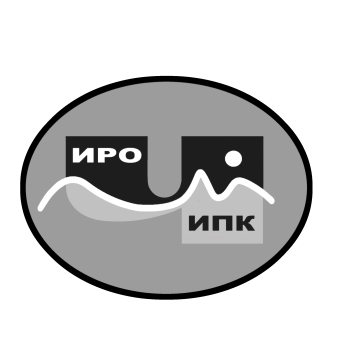 В целях своевременного формирования списков участников муниципального этапа Губернаторской региональной дистанционной олимпиады школьников по родным языкам и предметам, отражающим региональную специфику,ПРИКАЗЫВАЮ:1. Утвердить списки участников муниципального этапа Губернаторской региональной дистанционной олимпиады школьников по родным языкам согласно приложению 1 к настоящему приказу. 2. Утвердить списки участников муниципального этапа Губернаторской региональной дистанционной олимпиады школьников по предметам, отражающим региональную специфику, согласно приложению 2 к настоящему приказу.3. Контроль за исполнением настоящего приказа оставляю за собойДиректор                                                                 В.В. Синкевич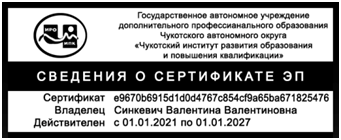 С приказом ознакомлены:                                 ___________________________ /___________/                                                                                                                              Приложение № 1 к приказу № 01-06/166                                                                                                                  от 23 декабря 2022 г.Список участников муниципального этапа Губернаторской региональной дистанционной олимпиады школьников по родным языкам                                                                                                                      Приложение № 2                                                                                                                         к приказу № 01-06/166                                                                                                                   от 23 декабря 2022 г.Список участников муниципального этапа Губернаторской региональной дистанционной олимпиады школьников по предметам, отражающим региональную специфику23  декабря 2022 года                                                                                                №  01-06/166г. АнадырьОб утверждении списков участников муниципального этапа Губернаторской региональной дистанционной олимпиады школьников по родным языкам и предметам, отражающим региональную спецификуФИОМБОУ «ЦО с. Алькатваама»Ранаквургина Василиса КонстантиновнаГолубь Александр АндреевичКотгыргина Ангелина ВладимировнаВээм Рина ВладимировнаЕгоров Сергей ВячеславовичРадивилов  Георгий  ЕгоровичМБОУ «ЦО с. Канчалан»Ятытваль Екатерина АлексеевнаИванова Аюна ИльиничнаРольтыё Тевляна ПавловнаСагайдак Эльвира ГеннадьевнаКаантакай София АлексеевнаРанав  Олег Николаевич Рультын Трофим Ильич Ятытваль Виолета Алексеевна Климко Клим СтаниславовичМБОУ «ЦО с. Мейнапыльгино»Кля Валерия АндреевнаМБОУ «ЦО с. Усть - Белая»Вуквутагина Татьяна ДмитриевнаШарыпова Ксения ВикторовнаКузнецова Малика МихайловнаГлотова Карина СергеевнаМБОУ «ЦО с. Хатырка»Кеулькут Екатерина АнатольевнаНейкина Виктория ДмитриевнаОнмитагина Тамара СергеевнаМБОУ «ЦО с. Анюйск»Якобсонс Айварс МарисовичАвчо Герман КирилловичДельянский Юрий ЛеонидовичМБОУ «ШИ ООШ с. Омолон»Дельянская Екатерина СергеевнаЩербаков Леонид ГригорьевичГАПО ЧМКВетошев Антон ВладимировичОрловская Татьяна ВладимировнаТнанкав Яна ДмитриевнаТуккай Таисия ВладимировнаТнаровтына Рената СергеевнаРальнито Арина Владимировна ГАОУ «ЧОПЛ»Коравье Катерина ДмитриевнаБорисова Ольга ВладимировнаДраный Ефим МаксимовичМБОУ «ЦО с. Амгуэма»Вотгыргина Римма ИвановнаНутевги Ольга ИгоревнаПенас Валерий ЮрьевичМБОУ «ЦО с. Уэлькаль»Кипутка Алина АнтоновнаУтыхпа Иванна ВасильевнаУтыхпа Надежда ВасильевнаМБОУ «ЦО с. Рыркайпий»Вытельгин Утаджи ВитальевичКымылькут Георгий ВикторовичТынаранав Раиса ИльиничнаМБОУ ООШ с. Новое ЧаплиноКутылина Алика АлександровнаБатура Александр ГеннадьевичЯковлев Александр АртемовичВамингу Софья СергеевнаБаздырева Анастасия ВадимовнаКочетегин Степан АлександровичМБОУ «ООШ с. Сиреники»Тнеквут Варвара МихайловнаМБОУ «ООО с. Нунлингран»Рауэль Иван АльбертовичСуртаева Юлия ТимуровнаЗорихина  Полина ОлеговнаКычи Арсений МихайловичРале Владислава ИвановнаБаннова Варвара ДмитриевнаПетров Иван ВалерьевичТынелькут Таир ВикторовичУльвеу Яков ЭдуардовичПетрова  Роза ВасильевнаМБОУ «СО с. Рыткучи»Вуквукай Анита ВительевнаКавье Богдан ОлеговичДорожкина Светлана АлексеевнаПамья Валентин МихайловичСвистунов Север ВалерьевичВуквувге Матвей ПетровичТынарахтыргин Тимофей ДмитриевичМБОУ «СОШ с. Лорино»Королева Татьяна ГавриловнаКуттегина Вероника РуслановнаМорева Руфина ИльиничнаФедик Анастасия ОлеговнаРахтыргина Агнесса АлександровнаГырголь Полина ИвановнаКееквут Светлана МаксимовнаЭллы Павел РуслановичКелы Северина МихайловнаНутенны Елена ДенисовнаТыненеут Марианна МаратовнаМБОУ «Ш-И СОО с. Уэлен»Гемауге Игорь Витальевич               Кеунеут София АндреевнаКаляч Аделина ВладимировнаАцитахина Нонна ВитальевнаТифа Юлия Дмитриевна Пенерультына Татьяна ДмитриевнаРосхуквутагина Рената ВладимировнаЭймитрультына Августа РомановнаКаргичайвуна Варвара ИвановнаЧайвыргина Диана ИвановнаАцитахина Софья ВитальевнаФИОМБОУ «ЦО  с. Алькатваама»Аканто Яромир ДмитриевичРадивилова Ева ЕгоровнаШигрина Дарья ЮрьевнаЕгоров Сергей ВячеславовичОттель Богдан ВячеславовичРадивилов  Георгий  ЕгоровичМБОУ «ЦО с. Канчалан»Кириллов Всеволод АлександровичСагайдак Эльвира ГеннадьевнаЯтытваль Лилия Ивановна Деба Рената Юрьевна Каглина Мирослава АлексеевнаГнатенко Александра АлександровнаДеревинская Камила МирославовнаРоманова Лия СергеевнаШикарев Алексей ВитальевичКлимко Елизавета СтаниславовнаМБОУ «ЦО с. Марково»Делянская Анастасия СергеевнаЕвтынки Диана ВалерьевнаСолдатова Дарина  ГеоргиевнаМБОУ «ЦО с. Усть - Белая»Шарыпова Ксения ВикторовнаГорковец Максим МихайловичКузнецова Малика МихайловнаПопова Екатерина ИгоревнаГлотова Карина СергеевнаДикарев Афанасий ВалерьевичМБОУ «ЦО с. Анюйск»Тударов Тимур АртемовичЯкобсонс Айварс МарисовичСоловьянова Тамара ВячеславовнаМахонина Анастасия ВитальевнаВорочай Максим ВячеславовичМАОУ «СОШ г. Билибино»Бебенова Анастасия СергеевнаГоликов Егор АлександровичКолесова Юлия ИгоревнаКулинич Екатерина АнтоновнаЛевыкин Семён АлексеевичЛукин Дмитрий СергеевичНосарева Полина ВадимовнаПолищук Алиса ДмитриевнаАкулин Дмитрий НиколаевичДашков Алексей ВладимировичДолжиков Егор ДмитриевичСамойлов Максим ЕвгеньевичИванов Иван СергеевичАстахов Артемий ДмитриевичКечина Дарья ЕвгеньевнаСкакун Полина СергеевнаСясина Алиса АртёмовнаТимофеев Даниэль ДэвидовичЛубяной Дмитрий АлександровичРыбакова Диана ДмитриевнаКремень Ксения СергеевнаОрманов Тимур РустамовичУстюгова Наталья ДаниловнаВеретельников Денис СергеевичКовалева Анастасия ЕвгеньевнаКостарнова София КонстантиновнаЛушникова Таисия ИгоревнаСлепцов Давид ДмитриевичКовалева Полина АлексеевнаСтепанова Татьяна НиколаевнаГосподенко Лилия РомановнаГурская Анна АлександровнаРокотянский Егор АлександровичКремень Маргарита ИгоревнаКондрошова Анастасия Ивановна Носарева Александра ВадимовнаНаприенко Алина АлександровнаПаморов Ярослав Иванович Сизова Марина СергеевнаМартенс Маргарита ВалерьевнаМананникова Мария ДенисовнаМилованова Александра ДанииловнаНеустроева Вероника АндреевнаГАПО ЧМКОрловская Татьяна ВладимировнаАянто Анна СергеевнаБрулёва Мирослава АндреевнаДовбилкина Валерия ВладимировнаМельник Кристина ГеннадьевнаГлавизнина Ольга АлександровнаМБОУ «ЦО с. Амгуэма»Суханов Родион ЭдуардовичКелеуги Руслан АлександровичПенас Валерий ЮрьевичМБОУ «ЦО с. Уэлькаль»Кипутка Алина АнтоновнаУтыхпа Иванна ВасильевнаУтыхпа Надежда ВасильевнаМБОУ «ЦО с. Рыркайпий»Омрывакатгаут Надежда ЛеонидовнаШемраева Кристина СергеевнаЭттырачо Вадим ВикторовичМБОУ «ООО с. Нунлингран»Сашенькина Ксения АлексеевнаКычи Арсений МихайловичРале Владислава ИвановнаМБОУ «Ш-И СОО п. Провидение»Багаева Виталия ДенисовнаГальгата Семен ВасильевичМиденко Ирина АндреевнаТевлятваль Владимир АнатольевичТынетегина Анастасия ВалерьевнаМБОУ «ООШ с. СиреникиСмоляков Дмитрий СергеевичТнарахтин Денис СтаниславовичЕрёмин Артём ДмитриевичИсакова Нина ВикторовнаТнеквут Виктор МихайловичМБОУ «СО с. Рыткучи»Вуквувге Леонид ПетровичКавье Богдан ОлеговичВуквукай Анита ВитальевнаТыненкеу Григорий Сергеевич Памья Валентин МихайловичМБОУ «ЦО г. Певек»Каримов Эмиль ЖаслановичКеренцева Екатерина АлександровнаКим Матвей АндреевичМБОУ «СОШ с. Лорино»Бомко Леонид МаксимовичКаля Кристина ИвановнаКоролева Татьяна ГавриловнаФедик Анастасия ОлеговнаБорисенко Анастасия ДенисовнаКееквут Светлана МаксимовнаСелимов Муслим ХалидовичГаджиагаев Исмаил ТагировичГадоев Матвей УмеджоновичТынано Марк БасановичЭллы Павел РуслановичКелы Северина МихайловнаНутенны Елена ДенисовнаЭнмытагина Варвара Максимовна	МБОУ «ЦО с. Лаврентия»Иваненко София АлександровнаКлачковская Кристина ВикторовнаПашкова Дарья ВалерьевнаЧан Ирина СергеевнаМБОУ «Ш-И СОО с. Уэлен»Гемауге Игорь Витальевич               Кеунеут София АндреевнаПенерультына Татьяна ДмитриевнаГАОУ ЧАО «ЧОПЛ»Коравье Катерина ДмитриевнаЕтынкеу Арина ЮрьевнаШмакова Антонина МихайловнаМБОУ «СОШ  №1 г. Анадыря»Гатиятуллина Алина АйратовнаАксёнов Михаил АлексеевичАнтоненко Глеб ДенисовичБезпалько Иван МихайловичБеркутов Владимир АлександровичБочаров Марк КонстантиновичЗайцева Элла АндреевнаИвлева Юлия ОлеговнаКавтарадзе Алан ЗурабовичКанахин Владислав ВладимировичКарасев  Борис АлександровичКоваленко Дмитрий КонстантиновичКонарева София ДмитриевнаКосова Анастасия ГеоргиевнаКочнева Алиса АнатольевнаКурочкина Владислава АлександровнаНикулина Мария АлександровнаОтке Анастасия ПавловнаПерцев Артём НиколаевичПономаренко Тимофей РомановичРябоконь Валерия ИвановнаСлукина Снежана АлексеевнаСоколова Мария ДаниловнаСтащук Маргарита АндреевнаСубботин Сергей ДмитриевичТалалаева Диана СергеевнаФеоктистов Артемий ВасильевичШвыдков Артём АртуровичАбдылдаев Андрей РустамовичАртиулова Арина АртемовнаАтелькун Полина ДенисовнаАфанасова Элина ЕвгеньевнаБарков Даниил ИгоревичБолдырева Альман АндреевнаБорисова Софья АлександровнаБрянцев Никита ИльичБудай Валентина АлександровнаБуров Артём АлексеевичВечкинзова Арина АлексеевнаГиулькут Наталия СергеевнаГладченко Илья ВасильевичГлазкова Мария МаксимовнаГриценко Матвей АлександровичДельянский Денис МаратовичДмитренко Алина ВалентиновнаДомащенко Алиса РомановнаЖунусов Ансар МаратовичЗахарова  Евгения ОлеговнаЗырянкина Екатерина МаксимовнаИванов Денис НиколаевичКарпов Дмитрий ЕвгеньевичКомаров Феликс ДенисовичКорегин Георгий АлександровичКощегулова Ксения РустамовнаКривоносова Мария АлексеевнаЛевинская Анна АлександровнаМатасова Надежда ПетровнаМетёлкин Артём ВадимовичНестеренко Валерий ВалерьевичОлчонова Арина АхметовнаПахомов Кирилл ВладимировичПономарев Вячеслав АлексеевичПопова Дарья ДмитриевнаПринцева Анастасия СергеевнаРоччитувье Наталья АлександровнаРуй Надежда КонстантиновнаСапач Анастасия ВладимировнаСидоров Михаил АлександровичСидоров Савва ВасильевичТолстикова Олеся РомановнаТурбин Максим ЕвгеньевичУльяновский Алексей МаксимовичЧучмар Ярослав МаксимовичШеин Семён СергеевичАржанова Ирина АлексеевнаБарахоева Полина ЕвгеньевнаБерёзкина Анастасия ИвановнаВасильев Илья ВитальевичВирячев Тихон ИгоревичВырупаева Элеонора ДенисовнаЗайченко Михаил СергеевичЗангиев Давид АлександровичКарпенко Елизавета ИгоревнаКоба Всеволод ВладимировичКощегулова Александра ОлеговнаНевелюк Артемий НиколаевичОмароваДарина РуслановнаРайпаун Егор ИвановичРамазанова Амина МусабековнаРуникина Елизавета СергеевнаРучьева Александра АлександровнаСавченко Павел СергеевичСанько  Ольга АлексеевнаСеменюк Ольга ЭдуардовнаСемисорин Максим АлексеевичСтепченкова Диана АлександровнаСтруев Николай АндреевичТарнапович София ВикторовнаЯковенко Вадим ЕвгеньевичЯнышева Вероника АндреевнаАнтонов Илья АнтоновичАхмедова Сабина СаидовнаБогданова Софья ДмитриевнаБолдырева Элина АндреевнаБурова Алиса АлексеевнаБыкова Елизавета СергеевнаВоловод Александра ВадимовнаГончарова Юлия НиколаевнаДегтярев Артем ВикторовичДемидова Ксения ДмитриевнаДенисенко Софья ВалерьевнаДудниченко Дарья АртемовнаЕвлоев Артур ТамерлановичКиселева Полина ТимофеевнаКоваленко Алина ВитальевнаКонорчук Ярослав ЕвгеньевичКостоглот София ЮрьевнаКремняк Анна ОлеговнаКурицын Егор НиколаевичЛескина Ксения БахриевнаМаринкович Марина ДрагишевнаМихеева Алиса НиколаевнаМолько Данил ВладимировичОжередова Дарья ЮрьевнаПименова Ольга КирилловнаПодушка Дарья ВасильевнаПолякова Татьяна АлександровнаПономарёв Максим АлексеевичРусакова Валерия СергеевнаСавченко Дана ИгоревнаСедунова Алина ВладимировнаСелезнёв Артур СергеевичСлободенюк Екатерина ВитальевнаСлободенюк Елизавета ВитальевнаСурин Иван ЕвгеньевичТогошиева Алена АлександровнаЧерницкая Полина КонстантиновнаШеверёва Дарья АлександровнаШилович Михаил ДмитриевичШлейгин Илья МаксимовичАванесова Карина АртуровнаАвтонов Владимир ИвановичГатиятуллин Арсений АйратовичГорбунов  Никита ВладимировичДоржитарова Валерия ЕвгеньевнаЕрмаков Данил ДмитриевичИлинич Георгий ГеннадьевичКизюн Софья ВячеславовнаКобелева Оксана ВладимировнаКозлов Дмитрий ВалерьевичКондакова Евгения МаксимовнаКондратьева Дарья СергеевнаКымыет Екатерина ВладимировнаЛистопадов Павел СергеевичМалютина Милена ГорановнаМостовой Николай ЮрьевичМулдагалиева Алина АлибековнаМустафин Никита АндреевичНаимова Мария ДмитриевнаНаказик Александра НиколаевнаПетрова Елизавета МарковнаПротасова Алина ДмитриевнаСапрыкина Златаслава ЕвгеньевнаСтепанченко Милана ВладиславовнаТатато Анна ОмрыновнаТкаченко Ирина ВитальевнаТропина Мария АлександровнаФилиппович Стефания АндреевнаЯнчук Юнона АлександровнаАйнафак Дарья ЕвгеньевнаАйтпаевГизатМехметовичАлмазов Виктор ВитальевичБайков Максим ВасильевичБанникова Анна АндреевнаБасангова Дарина АлександровнаБелоконева Мария СергеевнаБенедицкаяВильена ВладимировнаБеренкеев Николай ЕвгеньевичВакарик Варвара АндреевнаДашкевич Игорь НиколаевичЖарский Максим ОлеговичКлимаков Олег ВячеславовичКрючкова Анна ЮрьевнаКудрявцев Ярослав  АлександровичКуцкий Богдан АлександровичМамедов Рамазан ИмановичМузраевСанджиМингияновичНабиева Лидия ВладиславовнаПавлов Максим АлександровичПереверина Кира ВалерьевнаПузыревская Лолита ПавловнаРагозин Станислав НиколаевичТкачева Ольга МихайловнаХалитов Руслан ИльмировичЧемагина Елизавета ДенисовнаЧистова Елизавета ОлеговнаЧуркин Илья СергеевичЯковлев Михаил ВладимировичАндреев Павел ВикторовичАфанасова Елизавета ЕвгеньевнаБрянцева Анастасия ИльиничнаВасева Александра АртемовнаГезер Лана ИмамовнаЛукина Лидия ДимитриевнаНовиков Ростислав ОлеговичСерова Алина МаксимовнаСулыма Милена СергеевнаСысоев Роман АлександровичТимченко Галина ГригорьевнаТодавчич Богдан Валерьевич